Dane County 4-H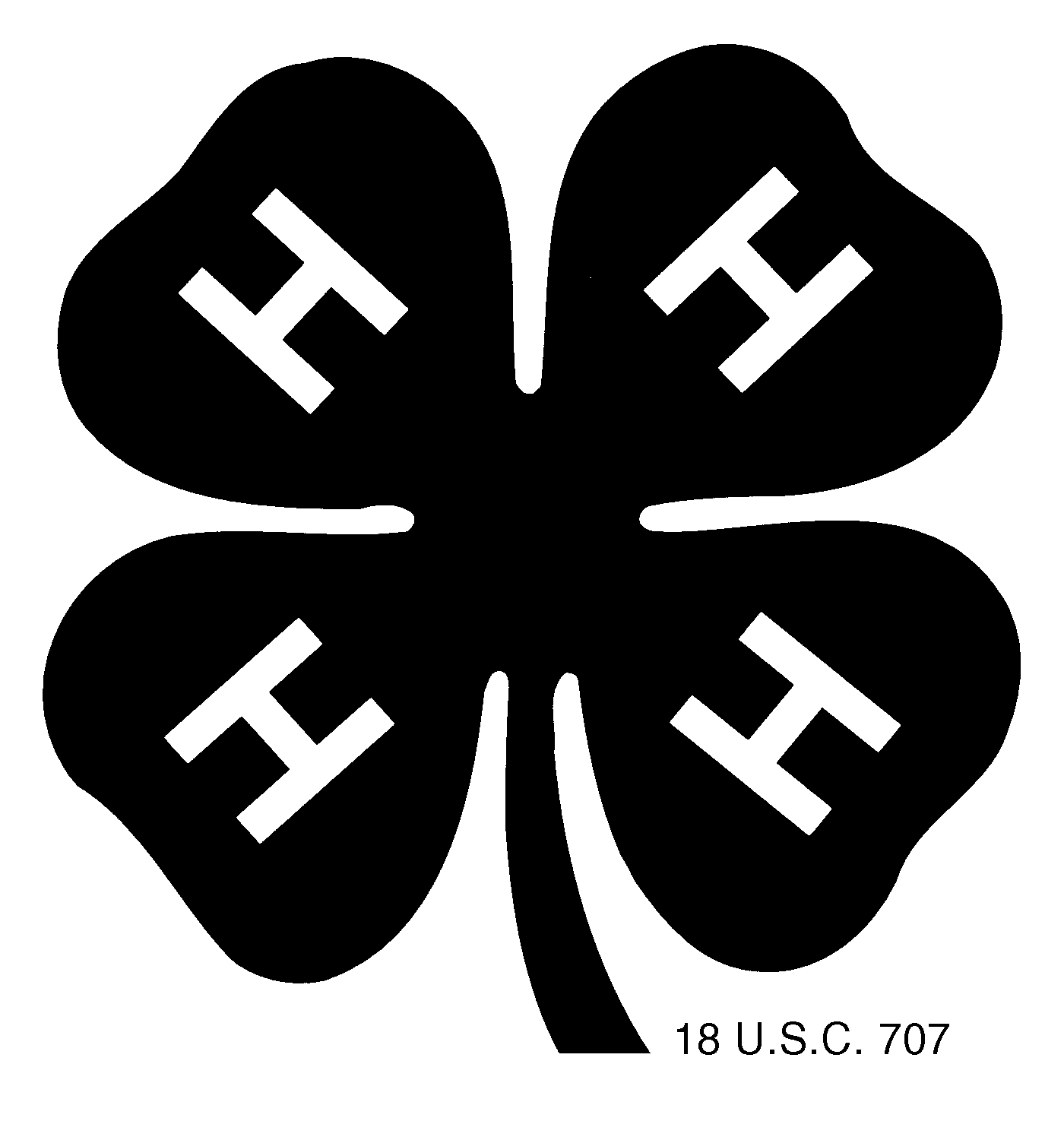 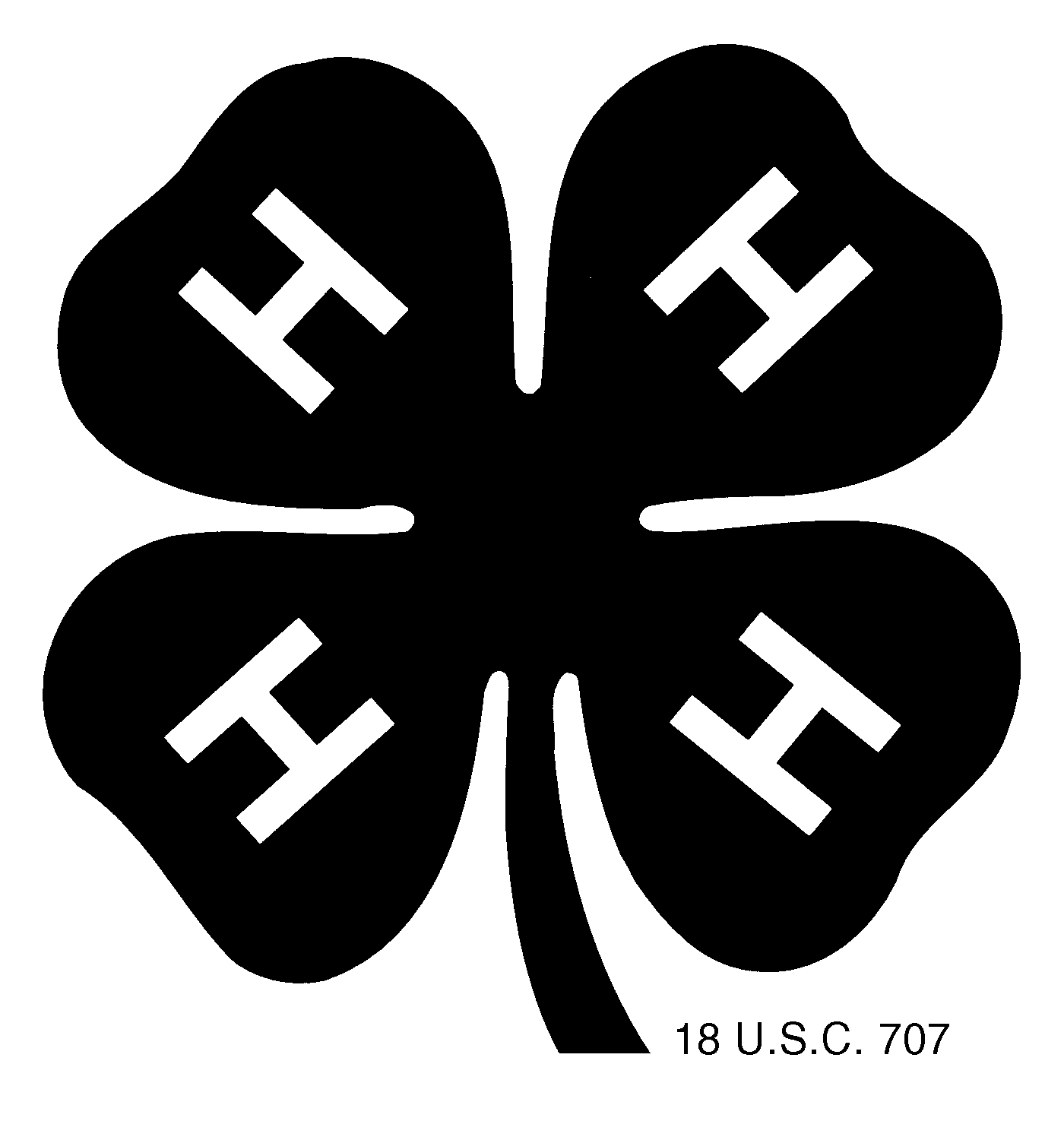  Intermediate Project RecordThe 4-H project is a tool used to acquire life skillsMembers in Grade 6-8 as of September 1 of the current year.Name:	______________________________________________________________________________Project Record for ____________________________________________________________________Grade in school for this project year _______	PART I  	All work to be completed by the youth1. Why does this project interest you? ________________________________________________________________________________________________________________________________________________________________________________________________________________________________________________________________________________________________________________________________________________________________________________________________________________________________________________________________________________________________________________________________________________________________________________________________________________________________________________________________________________________________2. List four goals for this project this year. What would you like to do, to learn, to make, to improve in your project?Please use SMART (Specific, Measurable, Actionable, Relevant, Time-bound) goal criteria when writing your goal. Examples: Learn to sew on a button before I start the shirt I want to make for the party OR Learn about the body parts of a chicken, both internal and external before the end of the 4-H year.1.__________________________________________________________________________________________________________________________________________________________________________________________________________________________________________________________2.__________________________________________________________________________________________________________________________________________________________________________________________________________________________________________________________3.__________________________________________________________________________________ ________________________________________________________________________________________________________________________________________________________________________4.__________________________________________________________________________________________________________________________________________________________________________________________________________________________________________________________PART II 	All work to be completed by the youth.Years completed in project as Member (3rd grade and up) ________1. Explain how/why you did or did not complete each of your goals this year. Example: My leader taught me how to sew a button on a shirt and I used my dad’s shirt to practice OR I learned the parts of chicken by going to a demonstration given by one of our youth leaders.  Then I practiced by pointing to the parts on my chicken.  1.__________________________________________________________________________________________________________________________________________________________________________________________________________________________________________________________2.__________________________________________________________________________________________________________________________________________________________________________________________________________________________________________________________3.__________________________________________________________________________________ ________________________________________________________________________________________________________________________________________________________________________4.__________________________________________________________________________________ ________________________________________________________________________________________________________________________________________________________________________2. What new skills or knowledge did you learn this year (including tools, equipment and literature)? Example: I learned that a slimmer needle works best for hand sewing on buttons on a shirt because it fits through the small holes better than a wider needle used for yarn projects.  ________________________________________________________________________________________________________________________________________________________________________________________________________________________________________________________________________________________________________________________________________________________________________________________________________________________________________________________________________________________________________________________3. What were some of the problems you had with this project, and how did you deal with them? ________________________________________________________________________________________________________________________________________________________________________________________________________________________________________________________________________________________________________________________________________________________________________________________________________________________________________________________________________________________________________________________4. Why are or why are you not satisfied with your accomplishments this year? ____________________________________________________________________________________________________________________________________________________________________________________________________________________________________________________________5. Explain in detail the leadership qualities/skills you gained in this project. (Ex. ability to initiate, inspire, commit, plan, organize, communicate, delegate, problem solve, execute, etc.)  ________________________________________________________________________________________________________________________________________________________________________________________________________________________________________________________________________________________________________________________________________________6. The 4-H project promotes life skills such as leadership and sharing with others. Explain in detail how, and with whom you shared any of the skills and knowledge that you have gained in this project. (Ex. Project meeting, demonstration, presentation, visits to nursing home, workshop, etc.) Be specific. ____________________________________________________________________________________________________________________________________________________________________________________________________________________________________________________________________________________________________________________________________________________________________________________________________________________________________7.  Have you ever received a Dane County 4-H Project Award for this project?_____Junior Pin	        _____ Intermediate Pin 	    _____ I have not received any awards_____ Junior Certificate     _____ Intermediate Certificate   8.  I would like to be considered for the Dane County Project Award. ____ Yes ____ No9.  Project Leader Comments      If there is no project leader in your club for this project, then your Organizational Leader or parent       should write the project leader comments and provide the signature below._____________________________________________________________________________________________________________________________________________________________________________________________________________________________________________________________________________________________________________________________________________________________________________            _______________________________		Member Signature                                     Project Leader SignaturePART III - Project Meetings and Project-Related Activities. To be completed during the year. Add pages if necessary.1.	List your project meetings, project-related activities, and daily activities in the space below. If you had to pay for an activity or project, include that in the “Cost” column.  Profit and loss statements are not required for the Intermediate level.Date	Meeting/Activity	Time Spent	Money	Skills Learned/Items MadeSpent	Knowledge GainedEx.	10-5-13	Fitting clinic	3 hours	$5.00	Learned to fit cattle for show.Ex	6-13	Daily feeding for month	15 hours	$-60.00	Daily feed needs of my animal		__________	_________________________________________	___________________	________________	____________________________________________		__________	_________________________________________	___________________	________________	____________________________________________		__________	_________________________________________	___________________	________________	____________________________________________		__________	_________________________________________	___________________	________________	____________________________________________	__________	_________________________________________	___________________	________________	____________________________________________		__________	_________________________________________	___________________	________________	____________________________________________		__________	_________________________________________	___________________	________________	____________________________________________		__________	_________________________________________	___________________	________________	____________________________________________		__________	_________________________________________	___________________	________________	____________________________________________		__________	_________________________________________	___________________	________________	____________________________________________		__________	_________________________________________	___________________	________________	____________________________________________		__________	_________________________________________	___________________	________________	____________________________________________		__________	_________________________________________	___________________	________________	____________________________________________		__________	_________________________________________	___________________	________________	____________________________________________		__________	_________________________________________	___________________	________________	____________________________________________		__________	_________________________________________	___________________	________________	____________________________________________		__________	_________________________________________	___________________	________________	____________________________________________		__________	_________________________________________	___________________	________________	____________________________________________		__________	_________________________________________	___________________	________________	____________________________________________		__________	_________________________________________	___________________	________________	____________________________________________	Project Picture PageUSE THIS PAGE FOR PHOTOGRAPHS(Do not add extra pages.)